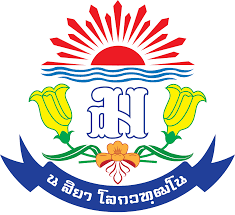 วิจัยในชั้นเรียน[คลิกที่นี่ เพื่อเริ่มพิมพ์](ชื่อเรื่องถ้าชื่อเรื่องยาวให้พิมพ์เป็น 2 บรรทัด หรือจัดให้เป็นรูปสามเหลี่ยมหน้าจั่วหัวกลับ)[คลิกที่นี่ เพื่อเริ่มพิมพ์]ชื่อ - สกุล ไม่ต้องมีคำนำหน้าวิจัยนี้เป็นส่วนหนึ่งของการกลุ่มสาระการเรียนรู้[คลิกที่นี่ เพื่อเริ่มพิมพ์] โรงเรียนเทพศิรินทร์ นนทบุรี  ปีการศึกษา[คลิกที่นี่ เพื่อเริ่มพิมพ์]ลิขสิทธิ์เป็นของโรงเรียนเทพศิรินทร์ นนทบุรีวิจัยในชั้นเรียน[คลิกที่นี่ เพื่อเริ่มพิมพ์](ชื่อเรื่องถ้าชื่อเรื่องยาวให้พิมพ์เป็น 2 บรรทัด หรือจัดให้เป็นรูปสามเหลี่ยมหน้าจั่วหัวกลับ)[คลิกที่นี่ เพื่อเริ่มพิมพ์]ชื่อ - สกุล ไม่ต้องมีคำนำหน้าวิจัยนี้เป็นส่วนหนึ่งของการกลุ่มสาระการเรียนรู้[คลิกที่นี่ เพื่อเริ่มพิมพ์]  โรงเรียนเทพศิรินทร์ นนทบุรี ปีการศึกษา[คลิกที่นี่ เพื่อเริ่มพิมพ์]ลิขสิทธิ์เป็นของโรงเรียนเทพศิรินทร์ นนทบุรีใบรับรองวิจัยในชั้นเรียนสถานศึกษา			[คลิกที่นี่ เพื่อเริ่มพิมพ์]ผู้วิจัย				[คลิกที่นี่ เพื่อเริ่มพิมพ์]ได้รับการพิจารณาเห็นชอบโดยหัวหน้ากลุ่มสาระการเรียนรู้	   .................................	วันที่..........เดือน...................พ.ศ.........  		(......................................................)รองผู้อำนวยการกลุ่มบริหารวิชาการ ...........................วันที่..........เดือน..................พ.ศ.........    			(......................................................)ผู้อำนวยการโรงเรียน	..................................................วันที่..........เดือน..................พ.ศ.........   		(......................................................)วิจัยนี้เป็นส่วนหนึ่งของการศึกษากลุ่มสาระการเรียนรู้[คลิกที่นี่ เพื่อเริ่มพิมพ์]หัวข้อวิจัย	[คลิกที่นี่ เพื่อเริ่มพิมพ์ หัวข้อบัณฑิตนิพนธ์ภาษาไทย]ชื่อ-สกุล	[คลิกที่นี่ เพื่อเริ่มพิมพ์]กลุ่มสาระการเรียนรู้	[คลิกที่นี่ เพื่อเริ่มพิมพ์]หัวหน้ากลุ่มสาระการเรียนรู้	[คลิกที่นี่ เพื่อเริ่มพิมพ์]ปีการศึกษา	[คลิกที่นี่ เพื่อเริ่มพิมพ์]บทคัดย่อ	การวิจัยครั้งนี้มีวัตถุประสงค์เพื่อ [คลิกที่นี่ เพื่อเริ่มพิมพ์] กลุ่มตัวอย่างคือ [คลิกที่นี่ เพื่อเริ่มพิมพ์] โดยใช้ [คลิกที่นี่ เพื่อเริ่มพิมพ์] เป็นเครื่องมือในการเก็บข้อมูล และสถิติที่ใช้ในการวิเคราะห์ข้อมูลได้แก่ [คลิกที่นี่ เพื่อเริ่มพิมพ์]	ผลการวิจัยพบว่า[คลิกที่นี่ เพื่อเริ่มพิมพ์]คำสำคัญ : [คลิกที่นี่ เพื่อเริ่มพิมพ์]กิตติกรรมประกาศ	[คลิกที่นี่ เพื่อเริ่มพิมพ์เนื้อหา]		[คลิกที่นี่ เพื่อพิมพ์ชื่อผู้วิจัย](ตัวอย่าง) แนวการเขียนกิตติกรรมประกาศกิตติกรรมประกาศวิจัยฉบับนี้สำเร็จอย่างสมบูรณ์   ได้ด้วยความช่วยเหลืออย่างดียิ่งจาก  ……………………………….. ที่ได้กรุณาให้คำแนะนำปรึกษา  และข้อมูลต่างๆ    ขอกราบขอบพระคุณเป็นอย่างสูงไว้ ณ โอกาสนี้ขอขอบพระคุณ………………………………………….. หัวหน้ากลุ่มสาระการเรียนรู้……………โรงเรียนเทพศิรินทร์ นนทบุรี……………………. ขอขอบพระคุณ………………………………………………..ตำแหน่ง…………………….โรงเรียน………………………………… ที่ได้กรุณาให้คำแนะนำตลอดจนตรวจสอบเครื่องมือที่ใช้ในการวิจัยขอขอบคุณผู้อำนวยการ………………………………. โรงเรียน…………………..อำเภอ……………………จังหวัด……………………….  ขอขอบคุณครู………………… และนักเรียนโรงเรียน…………………………………… .   ที่ได้ให้ความอนุเคราะห์อำนวยความสะดวก และให้ความร่วมมือเป็นอย่างดียิ่งในการทดลองและเก็บรวบรวมข้อมูลคุณค่าและประโยชน์อันพึงมีจากการศึกษาวิจัยนี้ ผู้วิจัยขอน้อมบูชาพระคุณบิดามารดาและบูรพาจารย์ทุกท่านที่ได้อบรมสั่งสอนวิชาความรู้ และให้ความเมตตาแก่ผู้วิจัยมาโดยตลอด  เป็นกำลังใจสำคัญที่ทำให้การศึกษาวิจัยฉบับนี้สำเร็จลุล่วงได้ด้วยดีชื่อ สกุลผู้ทำวิจัย (ไม่ใส่คำนำหน้า)บทคัดย่อภาษาไทย		กกิตติกรรมประกาศ		ขสารบัญ		คสารบัญตาราง		งสารบัญภาพ		จบทที่ 1    บทนำ		xx			ความเป็นมาและความสำคัญของปัญหา		xx			วัตถุประสงค์ของการวิจัย		xx			สมมติฐานของการวิจัย		xx			ขอบเขตการวิจัย		xx			ประโยชน์ที่ได้รับจาการวิจัย		xx			นิยามศัพท์เฉพาะ		xx			กรอบแนวคิดในการวิจัย		xxบทที่ 2	เอกสารและงานวิจัยที่เกี่ยวข้อง		xx			ประมวลเอกสารที่เกี่ยวข้องกับงานวิจัย(เรียงลำดับตามกรอบแนวคิด)		xx			บริบทของหน่วยงาน (ใส่ชื่อหน่วยงาน)		xx			งานวิจัยที่เกี่ยวข้อง		xxบทที่ 3	วิธีดำเนินการวิจัย		xx			ประชากรและกลุ่มตัวอย่าง		xxบทที่ 4	ผลการวิเคราะห์ข้อมูล		xx			ความนำ		xx			ผลการวิเคราะห์ข้อมูล		xxบทที่ 5    สรุปผล อภิปราย และข้อเสนอแนะ		xx			สรุปผลการวิจัย		xx			อภิปรายผล		xx			ข้อเสนอแนะ		xxบรรณานุกรม		xxภาคผนวก			xxภาคผนวก ก   ผลการวิเคราะห์เครื่องมือ (ถ้ามี) ..................................................	  xx
ภาคผนวก ข   เครื่องมือที่ใช้ในการวิจัย .............................................................	  xx
ภาคผนวก ค   อื่นๆ (ถ้ามี) ..................................................................................	  xxประวัติผู้วิจัย  .....................................................................................................................	  xxตัวอย่างสารบัญตารางบทที่  1บทนำความเป็นมาและความสำคัญของปัญหา	คลิกที่นี่ เพื่อเริ่มพิมพ์เนื้อหาวัตถุประสงค์การวิจัย	การวิจัยครั้งนี้ผู้วิจัยได้กำหนดวัตถุประสงค์ ไว้ดังนี้ พิมพ์วัตถุประสงค์ข้อที่ 1 ที่นี่ พิมพ์วัตถุประสงค์ข้อที่ 2 ที่นี่ พิมพ์วัตถุประสงค์ข้อที่ 3 ที่นี่ พิมพ์วัตถุประสงค์ข้อที่ 4 ที่นี่สมมติฐานการวิจัย	คลิกที่นี่ เพื่อเริ่มพิมพ์ขอบเขตของการวิจัยประชากรและกลุ่มตัวอย่างที่ใช้ในการวิจัย	ประชากร	คลิกที่นี่ เพื่อเริ่มพิมพ์	กลุ่มตัวอย่าง	คลิกที่นี่ เพื่อเริ่มพิมพ์	ตัวแปรที่ศึกษา	คลิกที่นี่ เพื่อเริ่มพิมพ์ประโยชน์ที่ได้รับจากการวิจัยคลิกที่นี่ เพื่อเริ่มพิมพ์นิยามศัพท์เฉพาะ 	คลิกที่นี่ เพื่อเริ่มพิมพ์กรอบแนวคิดในการวิจัย	คลิกที่นี่ เพื่อเริ่มพิมพ์( ตัวอย่าง) แนวทางการเขียนบทที่ 1บทที่ 1
บทนำความเป็นมาและความสำคัญของปัญหา 	เรื่องที่จะนำมาทำวิจัยนี้สำคัญอย่างไร สอดคล้องกับ พ.ร.บ. การศึกษาแห่งชาติ / หลักสูตรการศึกษาขั้นพื้นฐาน / นโยบายของ สพฐ. / สพท. / โรงเรียน / หลักสูตรสถานศึกษา / กลุ่มสาระการเรียนรู้ ผลสัมฤทธิ์ทางการเรียน ฯลฯ โดยการเขียนเรียบเรียงให้เห็นถึงความเป็นมาของปัญหา ให้ต่อเนื่องกันหลายพารากราฟ (Paragraph) เรียงลำดับจากเนื้อหาสาระใหญ่ ลงสู่เนื้อหาสาระเล็ก เขียนกว้างๆ เหมือนรูปปิระมิดหัวคว่ำ (ระดับชาติระดับหน่วยงาน/โรงเรียนระดับชั้นเรียน สิ่งที่ระดับชาติและระดับหน่วยงาน/โรงเรียน ต้องการ เปรียบเทียบกับสภาพความเป็นจริงที่พบในชั้นเรียนว่ามีปัญหาอะไรหรือต้องพัฒนาอะไร จะแก้ปัญหาหรือพัฒนาด้วยวิธีการ/เทคนิค/นวัตกรรมอะไร)	(ความต้องการระดับชาติ/ แผนฯ11 / พ.ร.บ.การศึกษา 2542/หลักสูตรการศึกษาขั้นพื้นฐาน 
พ.ศ.2551 เป็นต้น)……………………………………………………………………………………… 
……………………………………………………………………………………………………….	(ความต้องการ ความรับผิดชอบของหน่วยงาน)…………………………………………...
……………………………………………………………………………………………………….	(ความสำคัญของวิชา / เรื่องที่จะทำวิจัย)………………………………………………….
………………………………………………………………………………………………………	(ปัญหาที่เกิดกับผู้เรียนในวิชาที่จะทำวิจัย)…………………………………………………
………………………………………………………………………………………………………	(และความสำคัญของปัญหา)สรุปความต้องการที่จะทำวิจัยจากปัญหาดังกล่าวผู้วิจัยในฐานะครูผู้สอนจึงมีความสนใจที่จะนำชุดการสอน/ชุดฝึก/วิธีการ/เทคนิค/นวัตกรรมมาใช้แก้ปัญหาหรือพัฒนา.................................................... เพื่อ .......................................................................วัตถุประสงค์ของการวิจัย (จะต้องกำหนดให้ชัดเจนว่าจะศึกษาอะไร กับใคร ด้วยวิธีใด)  	1. เพื่อสร้างหรือพัฒนาชุดการสอน/ชุดฝึก/วิธีการ/เทคนิค/นวัตกรรม เรื่อง .......................... สำหรับนักเรียนระดับชั้น...................... ให้มีประสิทธิภาพตามเกณฑ์ ...............................................	2. เพื่อเปรียบเทียบผลสัมฤทธิ์ทางการเรียน/พฤติกรรม/ทักษะ เรื่อง ................ ของนักเรียนระดับชั้น.............. ก่อนและหลังการใช้ชุดการสอน/ชุดฝึก/วิธีการ/เทคนิค/นวัตกรรม เรื่อง ......	3.เพื่อศึกษาความพึงพอใจ/ความคิดเห็นของผู้เรียนที่มีต่อ(ชุดการสอน/ชุดฝึก/วิธีการ/เทคนิค/นวัตกรรม)…………	สมมติฐานของการวิจัย (ถ้ามี)1.	ประสิทธิภาพของชุดการสอน/ชุดฝึก/วิธีการ/เทคนิค/นวัตกรรมเป็นไปตามเกณฑ์ที่ตั้งไว้  คือ  E1 / E2 = ....... / ......  	2. ผลสัมฤทธิ์ทางการเรียน/พฤติกรรม/ทักษะของนักเรียนหลังการใช้ (ชุดการสอน/ชุดฝึก/วิธีการ/เทคนิค/นวัตกรรม)……..สูงกว่าก่อนการใช้(ชุดการสอน/ชุดฝึก/วิธีการ/เทคนิค/นวัตกรรม)………ขอบเขตของการวิจัย	ประชากรและกลุ่มตัวอย่าง	ประชากร 
                              ประชากรของการวิจัยครั้งนี้  คือ  นักเรียนระดับชั้น..............  โรงเรียน..............ในภาคเรียนที่ ......  ปีการศึกษา ............  จำนวน  ........ คน          	กลุ่มตัวอย่าง 
	กลุ่มตัวอย่างของการวิจัยครั้งนี้  คือ  นักเรียนระดับชั้น..............  โรงเรียน..............ในภาคเรียนที่ ......  ปีการศึกษา ............  จำนวน  ........ คน ได้มาจากการสุ่มแบบ..................ตัวแปรที่ศึกษา		ตัวแปรอิสระ ได้แก่ .....................(ชุดการสอน/ชุดฝึก/วิธีการ/เทคนิค/นวัตกรรม)ตัวแปรตาม ได้แก่ 	
 		•	………(ผลสัมฤทธิ์ทางการเรียน/พฤติกรรม/ทักษะที่ต้องการแก้ปัญหา)
 		•	………(ความพึงพอใจ/ความคิดเห็นของนักเรียน)เนื้อหาเรื่องอะไร / สาระการเรียนรู้ที่ศึกษา เนื้อหาเรื่อง........................................................สาระการเรียนรู้............................. โดยมีหัวข้อย่อยดังนี้
  		•	……………………………………
 		•	…………………………………….
ประโยชน์ที่ได้รับจากการวิจัย
	เป็นการนำเสนอว่า ผลการวิจัยที่กำลังศึกษานี้จะเป็นประโยชน์อย่างไร กับใครบ้าง ควรเขียนให้สอดคล้องกับวัตถุประสงค์การวิจัย  ไม่ควรเขียนเกินขอบเขตของการวิจัย เช่น
	1.ได้ชุดแบบฝึกที่มีประสิทธิภาพสามารถนำไปใช้พัฒนาทักษะ………………………ได้                      
 	2.ทราบค่าความก้าวหน้าของพัฒนาการทางทักษะ………โดยใช้แบบฝึกทักษะ อันจะเป็นแนวทางในการพัฒนาสื่อการเรียนการสอนวิชา...............................ที่มีผลต่อการพัฒนาทักษะในด้านอื่น ๆ ของนักเรียน เช่น ............................................ ให้ดีขึ้นต่อไป
   		นิยามศัพท์เฉพาะ
	(ชุดการสอน/ชุดฝึก/วิธีการ/เทคนิค/นวัตกรรม) หมายถึง………….……………………….. .........................................................................ประกอบด้วย.................................................ผลสัมฤทธิ์ทางการเรียน / ผลการเรียนรู้ หมายถึง ..............................................................
................................................................................................................................................	ทักษะ / ความสามารถ/พฤติกรรม หมายถึง...........................................................................
………………………………………………………………………………….	ความพึงพอใจ/ความคิดเห็น หมายถึง ...................................................................................
...............................................................................................................................	ประสิทธิภาพของนวัตกรรม  หมายถึง  นวัตกรรมที่ได้ประเมินตามเกณฑ์ที่กำหนด 80/80 ซึ่งมีความหมายดังนี้		80 ตัวแรก (E1)  หมายถึง  ค่าเฉลี่ยร้อยละ 80 ของคะแนนที่นักเรียนทำได้จากแบบทดสอบระหว่างการใช้นวัตกรรม		80 ตัวหลัง (E2)  หมายถึง  ค่าเฉลี่ยร้อยละ 80 ของคะแนนที่นักเรียนทำได้จากแบบทดสอบหลังการใช้นวัตกรรมกรอบแนวคิดในการวิจัย	นำรายละเอียดเกี่ยวกับตัวแปรที่ต้องการศึกษามากำหนดกรอบความคิด เป็นการกำหนดขอบเขตของการวิจัยและทำให้เกิดภาพสรุปสุดท้ายของการศึกษาเอกสารและงานวิจัยที่เกี่ยวข้องกับเรื่องที่ศึกษา เป็นผลรวมความคิดของนักวิจัยเข้ากับเรื่องราวทฤษฎีต่างๆ เชื่อมโยงให้เห็นความสัมพันธ์ระหว่างตัวแปรที่ต้องการศึกษา แสดงลำดับการเกิดก่อนหลังของตัวแปร โดยอาจเขียนแผนภูมิที่แสดงความเป็นเหตุเป็นผล ซึ่งนำไปสู่การใช้เทคนิคทางสถิติที่เหมาะสมในการวิเคราะห์ต่อไป ตัวอย่างเช่น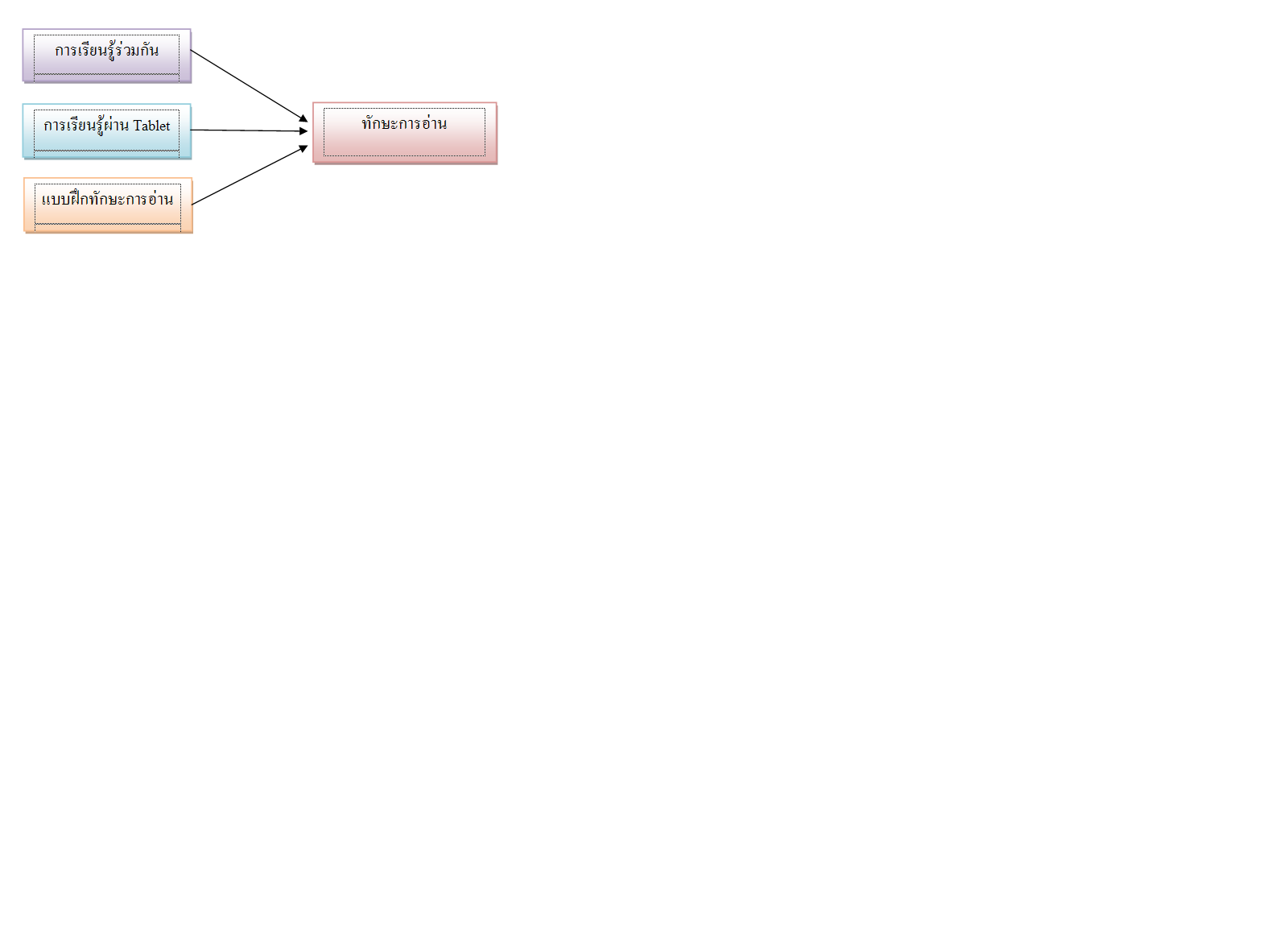               จากตัวอย่าง ตัวแปรการเรียนรู้ร่วมกัน การเรียนรู้ผ่าน Tablet และแบบฝึกทักษะการอ่าน 
 แต่ละตัวมีผลต่อทักษะการอ่านของนักเรียน
บทที่  2เอกสารและงานวิจัยที่เกี่ยวข้องการศึกษาเรื่อง เริ่มพิมพ์ที่นี่ หากมีการกล่าวนำของเนื้อหาในบทนี้ (มีหรือไม่มีก็ได้) ผู้วิจัยได้ศึกษาเอกสารและงานวิจัยที่เกี่ยวข้องเพื่อใช้เป็นแนวทางในการทำวิจัย ดังนี้	1. 	[คลิกที่นี่ เพื่อเริ่มพิมพ์]		1.1	คลิกที่นี่ เพื่อเริ่มพิมพ์		1.2	คลิกที่นี่ เพื่อเริ่มพิมพ์	2.	[คลิกที่นี่ เพื่อเริ่มพิมพ์]		2.1	คลิกที่นี่ เพื่อเริ่มพิมพ์	3. 	[คลิกที่นี่ เพื่อเริ่มพิมพ์]		3.1	คลิกที่นี่ เพื่อเริ่มพิมพ์พิมพ์หัวข้อใหญ่ที่นี่คลิกที่นี่ เพื่อเริ่มพิมพ์เนื้อหาพิมพ์หัวข้อรองที่นี่ โดยมีเลขกำกับหัวข้อหรือไม่ก็ได้	คลิกที่นี่ เพื่อเริ่มพิมพ์เนื้อหาหัวข้อย่อย  ในกรณีที่หัวข้อรองมีเลขกำกับหัวข้อ  หัวข้อย่อยให้เริ่มหัวข้อหรือเลขกำกับหัวข้อที่อักษรตัวแรกของหัวข้อรอง  ดังนี้ (เครื่องหมาย  แทนการเว้น 1 ช่วงตัวอักษร)1..........................................................          1.1...................................................                      1.1.1.........................................                                      1).........................................ตาราง    (เช่น -> ตาราง 1 แสดงกลุ่มตัวอย่างจำแนกตามเพศ)ตาราง 1 แสดงกลุ่มตัวอย่างจำแนกตามเพศหมายเหตุ: ใส่หมายหตุ (ถ้ามี)ที่มา: ใส่ที่มา (ถ้ามี)กรณีที่ไม่สามารถพิมพ์ตารางในแนวตั้งได้  ให้จัดพิมพ์ในแนวนอน แต่ต้องอยู่ภายในกั้นระยะที่กำหนด คำอธิบายตารางให้พิมพ์เป็นแนวตั้งกรณีชื่อตารางมีความยาวมากกว่า 1 บรรทัด อักษรตัวแรกในบรรทัดต่อๆ ไป ให้วางตรงกับอักษรตัวแรกของชื่อตารางเส้นตาราง  ประกอบด้วยเส้นแนวนอน  ไม่ใช้เส้นแนวตั้ง เส้นบนและเส้นล่างของตารางเป็นเส้นทึบขนาด 1.5 พ. ส่วนเส้นแนวนอนอื่นๆ ภายในตารางให้ใช้เส้นขนาดปกติ  ภาพ 1 ความสัมพันธ์ของกลุ่มตัวอย่างภาพ    (เช่น -> ภาพ 1 ความสัมพันธ์ของกลุ่มตัวอย่าง)หมายเหตุ: ใส่หมายหตุ (ถ้ามี)ที่มา: ใส่ที่มา (ถ้ามี)กรณีชื่อภาพมีความยาวมากกว่า 1 บรรทัด อักษรตัวแรกในบรรทัดต่อๆ ไปให้วางตรงกับอักษรตัวแรกของชื่อภาพส่วนของการแสดงภาพให้เว้นบรรทัด 1.5 จากข้อความส่วนบนและส่วนล่างตัวอย่าง
แนวการเขียนบทที่ 2บทที่ 2
เอกสารและงานวิจัยที่เกี่ยวข้องเป็นการศึกษาเอกสาร ตำรา  งานวิจัย  แนวคิด ทฤษฏี ที่เกี่ยวข้องกับเรื่องที่ทำวิจัย ทั้งวิธีการที่นำมาแก้ไข เรื่องที่ต้องการแก้ปัญหาหรือพัฒนาผู้เรียน ซึ่งควรศึกษาเอกสารที่เกี่ยวข้องที่ทันสมัยในช่วง 10 ปี และนำเสนอวรรณกรรมในลักษณะของการเขียนเรียบเรียงเชิงสังเคราะห์ เช่น1. การเรียนรู้ร่วมกัน
2. แท็ปแล็ตเพื่อการเรียนการสอน
3. แบบฝึกทักษะ
4. ทักษะการอ่าน
5. งานวิจัยที่เกี่ยวข้องการเรียนรู้ร่วมกัน (Collaborative Learning)การเรียนรู้ร่วมกันมีหลายรูปแบบแต่สิ่งที่เป็นปรัชญาร่วมกันคือ .........................................
...........................................................................................................................................................รูปแบบการเรียนรู้ร่วมกัน (Collaborative Learning)           สมพงษ์ สิงหะพล(2542) ได้อธิบายว่าการเรียนรู้ร่วมกันมีเทคนิควิธีการต่างๆที่สามารถนำมาใช้ได้ผลอยู่หลายวิธีคือ1. วิธีให้เรียนรู้เป็นกลุ่ม (Student team) ได้แก่			1.1 แบบทีมสัมฤทธิ์ (Student team-achievement divisions)……………..
………………………………………………………………………………………………………
			1.2 แบบทีมแข่งขัน (Team games tournament) ........................................
............................................................................................................................................
 			1.3 แบบทีมรายบุคคล (Team assisted individualization) ………………..
………………………………………………………………………………………………………. 	2. วิธีให้เรียนรู้ร่วมกันแต่แบ่งงานกันศึกษาเฉพาะเรื่อง (Task specialization method)	2.1 แบบกลุ่มสืบสวนค้นคว้า (Group investigation) …………………….
………………………………………………………………………………………………………
  			2.2 แบบร่วมมือร่วมกลุ่ม (Co-op Co-0p).................................................
..........................................................................................................................................................งานวิจัยที่เกี่ยวข้อง  (งานวิจัยที่เกี่ยวข้อง อย่างน้อย 3  เรื่อง และสรุปเป็นของตนเอง)	งานวิจัยในประเทศ     	…………………………………………………………………………………………………..
………………………………………………………………………………………………...………….	งานวิจัยต่างประเทศ
	.....................................................................................................................................................
……………………………………………………………………………………………………………	(สรุปการศึกษาเอกสารที่เกี่ยวข้อง) ......................................................................................
...........................................................................................................................................................	(สรุปงานวิจัยที่เกี่ยวข้อง).................................................................................................
...............................................................................................................................................บทที่  3วิธีดำเนินงานวิจัยการศึกษาวิจัยครั้งนี้ เป็นการวิจัย เริ่มพิมพ์ที่นี่ หากมีการกล่าวนำของเนื้อหาในบทนี้ (มีหรือไม่มี ก็ได้) ซึ่งผู้วิจัยได้ดำเนินและเก็บรวบรวมข้อมูลในการศึกษาค้นคว้า โดยมีขั้นตอนดำเนินงานดังนี้ประชากรและกลุ่มตัวอย่างเครื่องมือที่ใช้ในการวิจัยขั้นตอนในการสร้างเครื่องมือการเก็บรวบรวมข้อมูลการวิเคราะห์ข้อมูลสถิติที่ใช้ในการวิเคราะห์ข้อมูลประชากรและกลุ่มตัวอย่าง   ประชากรคลิกที่นี่ เพื่อเริ่มพิมพ์เนื้อหากลุ่มตัวอย่างคลิกที่นี่ เพื่อเริ่มพิมพ์เนื้อหาเครื่องมือที่ใช้ในการเก็บรวมรวมข้อมูล   	คลิกที่นี่ เพื่อเริ่มพิมพ์เนื้อหาขั้นตอนการสร้างเครื่องมือ	คลิกที่นี่ เพื่อเริ่มพิมพ์เนื้อหาการเก็บรวมรวมข้อมูล   	คลิกที่นี่ เพื่อเริ่มพิมพ์เนื้อหาการวิเคราะห์ข้อมูล 	คลิกที่นี่ เพื่อเริ่มพิมพ์เนื้อหาสถิติที่ใช้ในการวิจัย   	คลิกที่นี่ เพื่อเริ่มพิมพ์เนื้อหา(ตัวอย่าง) แนวทางการเขียนบทที่ 3บทที่ 3
วิธีดำเนินการวิจัย	ในการวิจัยครั้งนี้มุ่งศึกษาเรื่อง........................................................................ผู้วิจัยได้ดำเนินการตามขั้นตอนดังนี้ประชากรและกลุ่มตัวอย่าง
2. เครื่องมือที่ใช้ในการวิจัย
3. การเก็บรวบรวมข้อมูล
4. สถิติที่ใช้ในการวิเคราะห์ข้อมูลประชากรและกลุ่มตัวอย่าง	ประชากร
               ประชากรของการวิจัยครั้งนี้คือ   นักเรียนชั้น.................ปีที่.......... โรงเรียน....................ภาคเรียนที่................ปีการศึกษา..........................จำนวน.............................คน	กลุ่มตัวอย่าง (ถ้ามี)
              กลุ่มตัวอย่างคือ นักเรียนชั้น.................................ปีที่.......... โรงเรียน..................................ภาคเรียนที่................ปีการศึกษา..........................จำนวน.............................คน ที่เลือกโดย .......................................................................................................................................................เครื่องมือที่ใช้ในการวิจัย1.  (นวัตกรรม) .....................................................................................................           
        	2.  แบบทดสอบผลสัมฤทธิ์ทางการเรียน / ผลการเรียนรู้ /เรื่อง ………………3.  แบบประเมินนวัตกรรม / ผลงาน (สำหรับผู้เชี่ยวชาญ)......................................           
4.  แบบสอบถาม ความพึงพอใจ/ความคิดเห็นของนักเรียนที่มีต่อนวัตกรรม.......................ขั้นตอนในการสร้างเครื่องมือ (ที่เป็นนวัตกรรรม)
 		 (นวัตกรรม)..................................สำหรับนักเรียนชั้น..........................ปีที่..............  โดยมีขั้นตอนการสร้างดังนี้		1.	ศึกษาหลักสูตร  เอกสาร  ตำรา   ขอบข่าย  สาระกลุ่มวิชา.............. ชั้น.............
 		2. 	กำหนดจุดประสงค์การเรียนรู้ ให้สอดคล้องกับอธิบายรายวิชาและจุดประสงค์
การเรียนรู้ในหลักสูตรและเนื้อหา	
                     	3.	ดำเนินการสร้าง (นวัตกรรม/สื่อ).......เรื่อง....................................................	   		4.    นำ (นวัตกรรม) เรื่อง.......................................ที่สร้างขึ้นเสนอต่อผู้เชี่ยวชาญ จำนวน 3 คน ได้แก่  1) ด้านนวัตกรรม  2) ด้านการสอน  3) ด้านการวัดและประเมินผล  เพื่อขอคำแนะนำมาปรับปรุงแก้ไขในส่วนที่บกพร่อง	  
                      	5.	 ดำเนินการแก้ไขและปรับปรุง.....(นวัตกรรม)..........ตามที่ปรึกษาแล้วนำไปให้ผู้เชี่ยวชาญด้านหลักสูตร เนื้อหา กระบวนการ ภาษาและการวัดผลประเมินผลตรวจสอบ เพื่อตรวจสอบคุณภาพและความเที่ยงตรงเชิงเนื้อหา (IOC : Index of Item Objective Congruence) โดย กำหนดเกณฑ์การพิจารณา  คือ  			
                                 	เห็นว่าสอดคล้อง	ให้คะแนน   +1			
                                 	ไม่แน่ใจ			ให้คะแนน     0
			เห็นว่าไม่สอดคล้อง	ให้คะแนน   -1
                            	การวิเคราะห์ข้อมูลความเหมาะสมสอดคล้องของ(นวัตกรรม)..................โดยใช้ดัชนีความสอดคล้อง(IOC)  คำนวณค่าตามสูตร  			 =    ผลรวมคะแนนความคิดเห็นของผู้เชี่ยวชาญ		    	 N     =   จำนวนผู้เชี่ยวชาญ		นำข้อมูลที่รวบรวมจากความคิดเห็นของผู้เชี่ยวชาญมาคำนวณหาค่า IOC โดยใช้ดัชนีความสอดคล้อง (Index of Item Objective Congruence) ของผู้เชี่ยวชาญมาคำนวณค่าดัชนีความสอดคล้อง  แล้วเลือกค่าดัชนีความสอดคล้องตั้งแต่  0.5  ขึ้นไป   	
                 	6. หาประสิทธิภาพของ (นวัตกรรม)..............................โดยทดลองใช้กับนักเรียนชั้น..................โรงเรียน................................อำเภอ............จังหวัด………......จำนวน…..คน โดยใช้วิธีการเลือกแบบเจาะจง (Pursier sampling) จากนักเรียนกลุ่มเก่ง กลุ่มปานกลาง และกลุ่มอ่อน ในอัตราส่วนเท่าๆ กัน  แล้วหาค่า เท่ากับ............. และค่า  เท่ากับ ..............เพื่อการแก้ไขปรับปรุงนวัตกรรม/สื่อ  (จนกระทั่งได้ค่า และค่า  เท่ากับเกณฑ์ที่กำหนด) 	  	80 ตัวแรก (E1)  หมายถึง  ค่าเฉลี่ยร้อยละ…………(ตามเกณฑ์ที่กำหนด)  ของคะแนนที่นักเรียนทำได้จากแบบทดสอบระหว่างการใช้......(นวัตกรรม)..........................	         	80 ตัวหลัง (E2)  หมายถึง  ค่าเฉลี่ยร้อยละ ………….(ตามเกณฑ์ที่กำหนด)  ของคะแนนที่นักศึกษาทำได้จากแบบทดสอบหลังการใช้ (นวัตกรรม).......................... 	ขั้นตอนในการสร้างเครื่องมือ (ที่เป็นแผนจัดการเรียนรู้)
 		1. วิเคราะห์หลักสูตรการศึกษาขั้นพื้นฐาน พุทธศักราช  2544 และหลักสูตรสถานศึกษา กลุ่มสาระการเรียนรู้…………………………มาตรฐานการเรียนรู้  ผลการเรียนรู้ที่คาดหวัง สาระการเรียนรู้
           		2.  ศึกษาเอกสาร แนวคิด และเอกสารงานวิจัยที่เกี่ยวกับวิธีสอน 
             		3.  ศึกษาเอกสาร แนวคิด เกี่ยวกับวิธีการ และขั้นตอนการสร้างแผนการจัดการเรียนรู้
             		4.  นำแผนการจัดการเรียนรู้เรื่อง……………………….………ไปให้ผู้เชี่ยวชาญ    ด้านวิธีสอน / นวัตกรรม……….ด้าน……………ด้าน…….….เพื่อให้ข้อคิดเห็นและข้อเสนอแนะ  ซึ่งแผนการจัดการเรียนรู้  มีค่าดัชนีความสอดคล้อง (IOC)  เท่ากับ………          
                	5.  นำแผนการจัดการเรียนรู้ เรื่อง…………………………ด้วยเทคนิค/วิธีสอน/นวัตกรรม………………………นำไปสอนเพื่อแก้ปัญหา/พัฒนานักเรียน  	ขั้นตอนการสร้างเครื่องมือ (ที่เป็นแบบทดสอบ)  		1.  วิเคราะห์ผลการเรียนรู้ที่คาดหวัง สาระการเรียนรู้ ตัวชี้วัดตามหลักสูตรแกนกลาง การศึกษาขั้นพื้นฐาน 2551  กลุ่มสาระการเรียนรู้………………………
		2.  สร้างแบบทดสอบวัดผลการเรียนรู้เรื่อง………………………………….เป็นแบบทดสอบแบบปรนัย จำนวน…….ข้อ  อัตนัย จำนวน…….ข้อ รวม……ข้อ
            		3.  นำแบบทดสอบไปให้ผู้เชี่ยวชาญ จำนวน…………..คน ตรวจสอบ  เพื่อให้ข้อคิดเห็นและข้อเสนอแนะ  โดยมีค่าดัชนีความสอดคล้อง (IOC) เท่ากับ..................
              	 4. นำแบบทดสอบวัดผลการเรียนรู้ เรื่อง…………………ไปทดลองใช้ (try out) กับนักเรียน..............................จำนวน..... คน ซึ่งไม่ใช่กลุ่มเป้าหมายไปหาค่าความยากง่ายได้ค่าเท่ากับ.........และหาค่าอำนาจจำแนกได้เท่ากับ……………........(ถ้าทำ)
                	5. นำแบบทดสอบวัดผลการเรียนรู้ เรื่อง…………………..……………..ไปใช้เก็บรวบรวมคะแนนนักเรียน..............................................................	ขั้นตอนการสร้างเรื่องมือ (ที่เป็นแบบสอบถามความคิดเห็น/ความพึงพอใจ)          		 แบบสอบถามความคิดเห็น/ความพึงพอใจของนักเรียนที่มีต่อ. ..............มีลักษณะเป็นแบบสอบถามแบบมาตรส่วนประมาณค่า (Rating  Scale)  5  ระดับ โดยสอบถามความพึงพอใจ/ความคิดเห็นของนักเรียน จำนวน 1 ฉบับ  มีขั้นตอนการสร้างดังนี้		1.	ศึกษาหลักการสร้างแบบสอบถามความพึงพอใจ/ความคิดเห็น....จากเอกสารการวัดและประเมินผลต่าง ๆ	
  		2.	สร้างแบบสอบถามความพึงพอใจ/ความคิดเห็น.............. เป็นมาตราส่วนประมาณค่า (Rating Scale) 5 ระดับ ข้อคำถามจำนวน ......ข้อ  โดยกำหนดค่าระดับความพึงพอใจ/ความคิดเห็นแต่ละช่วงคะแนนและความหมาย  ดังนี้		
		ระดับ  1	หมายถึง	เหมาะสม / เห็นด้วย / พึงพอใจอยู่ในระดับน้อยที่สุด		ระดับ  2	หมายถึง	เหมาะสม / เห็นด้วย / พึงพอใจอยู่ในระดับน้อย			ระดับ  3	หมายถึง	เหมาะสม / เห็นด้วย / พึงพอใจอยู่ในระดับปานกลาง			ระดับ  4	หมายถึง	เหมาะสม / เห็นด้วย / พึงพอใจอยู่ในระดับมาก		 	ระดับ  5	หมายถึง	เหมาะสม / เห็นด้วย / พึงพอใจอยู่ในระดับมากที่สุด		      สำหรับการให้ความหมายของค่าที่วัดได้  ผู้ค้นคว้าได้กำหนดเกณฑ์ที่ใช้ในการให้ความหมาย  โดยการให้ค่าเฉลี่ยเป็นรายด้านและรายข้อ  ดังนี้	
			1.00 - 1.50	หมายถึง  เหมาะสม / เห็นด้วย / พึงพอใจอยู่ในระดับน้อยที่สุด				1.51 - 2.50	หมายถึง  เหมาะสม / เห็นด้วย / พึงพอใจอยู่ในระดับน้อย				2.51 - 3.50	หมายถึง  เหมาะสม / เห็นด้วย / พึงพอใจอยู่ในระดับปานกลาง 				3.51 - 4.50	หมายถึง  เหมาะสม / เห็นด้วย / พึงพอใจอยู่ในระดับ มาก	
 			4.51 - 5.00	หมายถึง  เหมาะสม / เห็นด้วย / พึงพอใจอยู่ในระดับมากที่สุด	
   		3.	นำแบบสอบถามความคิดเห็นให้ผู้เชี่ยวชาญ  3  คน ได้แก่ ..............................เพื่อตรวจสอบความเที่ยงตรงของเนื้อหา  (Content  Validity)  ภาษาที่ใช้  และการประเมินที่ถูกต้อง  และนำมาหาค่าดัชนีความสอดคล้องของเครื่องมือ  IOC  (Index of Item Objectives Congruence)  โดยกำหนดเกณฑ์การพิจารณา  คือ  			
 			เห็นว่าสอดคล้อง		ให้คะแนน   +1			
 			ไม่แน่ใจ				ให้คะแนน   0			
    			เห็นว่าไม่สอดคล้อง		ให้คะแนน  -1 			การวิเคราะห์ข้อมูลความเหมาะสมสอดคล้องของแบบสอบถามความคิดเห็นโดยใช้ดัชนีความสอดคล้อง(IOC)  คำนวณค่าตามสูตร			 =    ผลรวมคะแนนความคิดเห็นของผู้เชี่ยวชาญ		  	     N   =   จำนวนผู้เชี่ยวชาญ			นำข้อมูลที่รวบรวมจากความคิดเห็นของผู้เชี่ยวชาญมาคำนวณหาค่า IOC โดยใช้ดัชนีความสอดคล้อง (Index of Item Objective Congruence)  ของผู้เชี่ยวชาญ มาคำนวณค่าดัชนีความสอดคล้อง  แล้วเลือกค่าดัชนีความสอดคล้องตั้งแต่  0.5  ขึ้นไป  		4.นำแบบสอบถามความคิดเห็น / ความพึงพอใจ ที่ปรับปรุงแล้ว ไปสอบถามนักเรียนชั้น.....................โรงเรียน.......................  ภาคเรียนที่ ............... ปีการศึกษา ................. จำนวน........ คน  การเก็บรวบรวมข้อมูล
 	ในการวิจัยครั้งนี้ ผู้รายงานได้ดำเนินการทดลอง กับกลุ่มตัวอย่างตามลำดับดังนี้
              1. ก่อนการทดลองให้นักเรียนทำแบบทดสอบวัดผลสัมฤทธิ์ทางการเรียนวิชา.........................ชั้น .......  2. ผู้รายงานดำเนินการสอนกลุ่มตัวอย่างด้วยแผนการจัดการเรียนรู้ที่สร้างขึ้นจำนวน........... แผนโดยให้นักเรียนเรียนและปฏิบัติกิจกรรมต่างๆ ตามขั้นตอนการจัดการเรียนรู้โดยใช้ วิธีการ/สื่อนวัตกรรม3. เมื่อสิ้นสุดการทดลองสอนแล้ว  นำแบบทดสอบวัดผลสัมฤทธิ์ทางการเรียนวิชา...................ไปทดสอบนักเรียนอีกครั้ง จากนั้นนำผลที่ได้ไปวิเคราะห์ข้อมูลทางสถิติต่อไป4. ให้นักเรียนทำแบบสอบถามความพึงพอใจที่มีต่อ.................................... จากนั้นนำผลที่ได้รับไปวิเคราะห์ข้อมูลทางสถิติต่อไปการวิเคราะห์ข้อมูล	ในการวิเคราะห์ข้อมูลการจัดการเรียนรู้วิชา............... โดยใช้วิธีการ/สื่อนวัตกรรม ของนักเรียนชั้น......................…..  ผู้วิจัยดำเนินการโดยใช้โดยใช้โปรแกรมสำเร็จรูปทางสถิติสำหรับข้อมูลทางสังคมศาสตร์ ตามขั้นตอนดังนี้	1. ศึกษาผลสัมฤทธิ์ทางการเรียนวิชา........... ชั้น..................ปีที่.....โดยการหาคะแนนเฉลี่ย 
ส่วนเบี่ยงเบนมาตรฐานและร้อยละ	2. เปรียบเทียบผลสัมฤทธิ์ทางการเรียนวิชา........... ชั้น....................ระหว่างคะแนนหลังเรียนกับเกณฑ์ร้อยละ 75 ด้วยการทดสอบทีแบบกลุ่มเดียว (t – test for One  Sample) 	3. เปรียบเทียบผลสัมฤทธิ์ทางการเรียนวิชา......... ชั้น................. .....ระหว่างก่อนเรียนและหลังเรียน ด้วยการทดสอบทีแบบไม่อิสระ (t – test for Dependent Sample) ...หรือ...1.  ค่าประสิทธิภาพของ....................... (นวัตกรรม)............................ ให้มีประสิทธิภาพตามเกณฑ์  โดยใช้ร้อยละ (Percentage)	
              2.  ผลสัมฤทธิ์ทางการเรียน หลังเรียนด้วย.................. (นวัตกรรม)............ โดยใช้ร้อยละ (Percentage) ค่าเฉลี่ย (Mean) ค่าเบี่ยงเบนมาตรฐาน (Standard Deviation)  และสถิติทดสอบค่าที 
(t-test)3. สอบถามความคิดเห็น/ ความพึงพอใจ ของนักศึกษาที่เรียนด้วย...... (นวัตกรรม).............โดยใช้ร้อยละ(Percentage)  ค่าเฉลี่ย (Percentage)  ค่าเบี่ยงเบนมาตรฐาน(Standard Deviation)  สถิติที่ใช้ในการวิเคราะห์ข้อมูล
	สสสสสสสสสสสสสสสสสสสสสสสสสสสสสสสสสสสสสสสสสสสสสสสสสสสสสสสสสสสสสสสสสสสสสสสสสสสสสสสสสสสสสสสสสสสสสสสสสสสสสสสสสสสสสสส	ค่าเฉลี่ย  					
               			    ค่าเฉลี่ยของคะแนน			    ผลรวมของคะแนน				  จำนวนส่วนเบี่ยงเบนมาตรฐาน  				  ส่วนเบี่ยงเบนมาตรฐาน		  ผลรวมของคะแนนลบด้วยคะแนนเฉลี่ย				  จำนวนค่าดัชนีความสอดคล้อง 	IOC  =  ดัชนีความสอดคล้องของเครื่องมือ         	R  =  ผลรวมคะแนนความคิดเห็นของผู้เชี่ยวชาญ          	N    =  จำนวนของผู้เชี่ยวชาญ  
สถิติทดสอบค่าที แบบ t-pair  (เปรียบเทียบผลการเรียนรู้ก่อนและหลัง) 				t    =   ค่าที		D   =  ผลต่างของคะแนน		n   =  จำนวนคน  หาประสิทธิภาพของนวัตกรรม		ประสิทธิภาพของกระบวนการ (E1)		E1 = ประสิทธิภาพของกระบวนการ	        X  =  คะแนนแบบฝึกหัดในแต่ละหน่วยของ(นวัตกรรม )......................................	       A  =  คะแนนเต็มของแบบฝึกหัดในแต่ละหน่วยของ(นวัตกรรม )...........................	       N  =  จำนวนผู้เรียน	      ประสิทธิภาพของผลผลิต (E2)		E2 = ประสิทธิภาพของผลผลิต	    	 Y  =  คะแนนของหลังเรียน	     	B  =  คะแนนเต็มของคะแนนสอบหลังเรียน	     	N  =  จำนวนผู้เรียนหมายเหตุ สามารถเพิ่มเติมตามบริบทของสาขาวิชาตามความเหมาะสมบทที่  4ผลการวิเคราะห์ข้อมูลการศึกษาวิจัย เรื่อง เริ่มพิมพ์ที่นี่ หากมีการกล่าวนำของเนื้อหาในบทนี้ (มีหรือไม่มีก็ได้) ผู้วิจัยได้เสนอผลการวิเคราะห์ข้อมูลตามลำดับ ดังนี้	4.1	สัญลักษณ์ที่ใช้ในการวิเคราะห์ข้อมูล	4.2	การนำเสนอผลการวิเคราะห์ข้อมูล	4.3	ผลการวิเคราะห์ข้อมูลสัญลักษณ์ที่ใช้ในการวิเคราะห์ข้อมูล	ผู้วิจัยได้กำหนดใช้สัญลักษณ์ต่าง ๆ ในการวิเคราะห์ข้อมูลดังนี้	คลิกที่นี่ เพื่อเริ่มพิมพ์เนื้อหาการนำเสนอผลการวิเคราะห์ข้อมูล	การศึกษาค้นคว้าครั้งนี้ผู้วิจัยได้แบ่งการนำเสนอผลการวิเคราะห์ข้อมูลดังนี้	ตอนที่ 1 คลิกที่นี่ เพื่อเริ่มพิมพ์เนื้อหาผลการวิเคราะห์ข้อมูล	ตอนที่  1  คลิกที่นี่ เพื่อเริ่มพิมพ์เนื้อหาตาราง 1  คลิกที่นี่ เพื่อเริ่มพิมพ์เนื้อหาจากตาราง 1  พบว่า  คลิกที่นี่ เพื่อเริ่มพิมพ์เนื้อหาตอนที่ 2  คลิกที่นี่ เพื่อเริ่มพิมพ์เนื้อหาตาราง 2  คลิกที่นี่ เพื่อเริ่มพิมพ์เนื้อหา	จากตาราง 2  พบว่า  คลิกที่นี่ เพื่อเริ่มพิมพ์เนื้อหากรณีที่ไม่สามารถพิมพ์ตารางในแนวตั้งได้  ให้จัดพิมพ์ในแนวนอน แต่ต้องอยู่ภายในกั้นระยะที่กำหนด คำอธิบายตารางให้พิมพ์เป็นแนวตั้งกรณีชื่อตารางมีความยาวมากกว่า 1 บรรทัด อักษรตัวแรกในบรรทัดต่อๆ ไป ให้วางตรงกับอักษรตัวแรกของชื่อตารางเส้นตาราง  ประกอบด้วยเส้นแนวนอน  ไม่ใช้เส้นแนวตั้ง เส้นบนและเส้นล่างของตารางเป็นเส้นทึบขนาด 1.5 พ.  ส่วนเส้นแนวนอนอื่นๆ ภายในตารางให้ใช้เส้นขนาดปกติ (ตัวอย่าง ) แนวทางการเขียนบทที่ 4บทที่ 4
ผลการวิเคราะห์ข้อมูล	การวิจัยแก้ปัญหาการขาดทักษะด้าน.................................................................. ของ นักเรียนชั้น.................................โรงเรียน ..........................จำนวน....................คน ในครั้งนี้ มีวัตถุประสงค์เพื่อ  1) หาประสิทธิภาพของแบบฝึก.....................(นวัตกรรม)    2)  เพื่อเปรียบเทียบทักษะการอ่านก่อนและหลังเรียน  3) เพื่อศึกษาความพึงพอใจของผู้เรียนที่มีต่อ ..........(นวัตกรรม)ผลการวิเคราะห์ข้อมูลผู้วิจัยได้นำเสนอผลการวิเคราะห์ข้อมูล โดยแบ่งออกเป็น 3 ตอน ดังนี้  (ในการนำเสนอผลการวิเคราะห์ข้อมูล ต้องสอดคล้องและหาตำตอบให้กับวัตถุประสงค์ของการวิจัย ถ้าวัตถุประสงค์มี 3 ข้อ ผลการวิเคราะห์ข้อมูลต้องมี 3 ข้อ เช่นกัน)	
 	ตอนที่ 1  ผลการคำนวณหาประสิทธิภาพของ (นวัตกรรม)  
 	ตอนที่ 2  ผลการเปรียบเทียบทักษะ..................ของนักเรียนชั้น ...........โรงเรียน..............
                            ก่อนและหลังการใช้ (นวัตกรรม).................................  	
 	ตอนที่ 3  ผลการวิเคราะห์ความพึงพอใจของนักเรียนที่มีต่อการใช้ (นวัตกรรม)..............	ตอนที่ 1  ผลการคำนวณหาประสิทธิภาพของ (นวัตกรรม) ...........................................   	การหาประสิทธิภาพของชุดแบบฝึก…………………………………………….จำนวน 3 ชุด ได้แก่ 		
 		1)…………………………………………………………………………….
		2) …………………………………………………………………………….
   		3) …………………………………………………………………………….	
                           รายละเอียดดังปรากฏ ในตารางที่ …….ตารางที่ ........  การหาประสิทธิภาพของ (นวัตกรรม)....................................................  จากตารางที่ .........  สามารถนำมาวิเคราะห์หาประสิทธิภาพของ (นวัตกรรม) ที่สร้างขึ้นตามเกณฑ์มาตรฐาน 80/80 ได้ดังนี้  	  E1  หมายถึง  ค่าประสิทธิภาพของพฤติกรรมที่เปลี่ยนในตัวนักเรียน คิดเป็นร้อยละ …… ของคะแนนเฉลี่ยจากการทำแบบฝึกระหว่างเรียนของแต่ละชั่วโมง  	  E2  หมายถึง ค่าประสิทธิภาพของกระบวนการเรียนการสอนจากชุดแบบฝึก คิดเป็นร้อยละ ……….. ของคะแนนเฉลี่ยจากการทดสอบหลังเรียน 	  ดังนั้นสรุปได้ว่า (นวัตกรรม) ที่ผู้วิจัยสร้างขึ้นมีค่า E1/E2 เท่ากับ …………/…………   แสดงว่า (นวัตกรรม) ที่สร้างขึ้น มีประสิทธิภาพเป็นไปตามเกณฑ์มาตรฐานที่กำหนดไว้  
  	ตอนที่ 2 การเปรียบเทียบทักษะการอ่านก่อนและหลังเรียนโดยใช้ (นวัตกรรม) ...........เรื่อง………………………………….... วิเคราะห์การทดสอบค่าที (t – test)ตารางที่…. แสดงผลการเปรียบเทียบทักษะการอ่านของนักเรียนก่อนและหลังการใช้ (นวัตกรรม)* ค่า t มีนัยสำคัญทางสถิติที่ระดับ .05 (ค่าวิกฤตของที่ t ที่ระดับ .05, df….. เท่ากับ.....)จากตารางที่ ........พบว่าผลการเปรียบเทียบทักษะการอ่านก่อนและหลังการใช้ (นวัตกรรม) ………………………พบว่า เมื่อเปรียบเทียบ ค่า t ที่คำนวณได้คือ………กับค่าวิกฤตของ t ในตาราง เท่ากับ........ ค่า t ที่คำนวณได้มีค่ามากกว่าค่าวิกฤตของ t ในตาราง แสดงว่าคะแนนการทดสอบหลังเรียนสูงกว่าคะแนนการทดสอบก่อนเรียน อย่างมีนัยสำคัญทางสถิติที่ระดับ .05	ตอนที่  3 การศึกษาความพึงพอใจของนักเรียนที่มีต่อการใช้ (นวัตกรรม) ..........................ซึ่งเป็นแบบมาตราส่วนประมาณค่า (Rating Scale)   5   ระดับ วิเคราะห์โดยการหาค่าเฉลี่ย และความเบี่ยงเบนมาตรฐาน   เกณฑ์ในการแปลค่าระดับความคิดเห็น มีดังนี้ (บุญชม  ศรีสะอาด. 2545) 	ค่าเฉลี่ย	         ความหมาย               4.51 – 5.00 	มีความพึงพอใจระดับ มากที่สุด               3.51 – 4.50 	มีความพึงพอใจระดับ มาก               2.51 – 3.50	มีความพึงพอใจระดับ ปานกลาง               1.51 – 2.50 	มีความพึงพอใจระดับ น้อย               1.00 – 1.50 	มีความพึงพอใจระดับ น้อยที่สุด	จากตาราง .......  แสดงให้เห็นว่า ผู้ตอบแบบสอบถามมีความคิดเห็นเกี่ยวกับ...................
............................................……….โดยรวมอยู่ในระดับ………  ( = …….)   เมื่อพิจารณาแต่ละรายการ พบว่า อยู่ในระดับมากที่สุด จำนวน…….รายการ  อยู่ในระดับมาก  จำนวน…….รายการ  อยู่ในระดับปานกลาง จำนวน  …….  รายการ  อยู่ในระดับน้อย  จำนวน……. รายการ  อยู่ในระดับน้อยที่สุด จำนวน…….  รายการ  สำหรับ รายการที่มีคะแนนเฉลี่ยสูงสุด  คือ ……………………
 ( = …….) รายการที่มีคะแนนเฉลี่ยน้อยที่สุด  คือ …………………………( = …….)บทที่  5สรุปผลการวิจัย การอภิปรายผลและข้อเสนอแนะเริ่มพิมพ์ที่นี่ หากมีการกล่าวนำของเนื้อหาในบทนี้ (มีหรือไม่มีก็ได้)วัตถุประสงค์การวิจัย	คลิกที่นี่ เพื่อเริ่มพิมพ์เนื้อหาเครื่องมือที่ใช้ในการวิจัย	คลิกที่นี่ เพื่อเริ่มพิมพ์เนื้อหาวิธีการดำเนินการวิจัย  (โดยย่อ)	คลิกที่นี่ เพื่อเริ่มพิมพ์เนื้อหาการเก็บรวบรวมข้อมูล	คลิกที่นี่ เพื่อเริ่มพิมพ์เนื้อหาสรุปผลการวิจัย	คลิกที่นี่ เพื่อเริ่มพิมพ์เนื้อหาอภิปรายผล	คลิกที่นี่ เพื่อเริ่มพิมพ์เนื้อหาข้อเสนอแนะข้อเสนอแนะในการนำผลการวิจัยไปใช้	คลิกที่นี่ เพื่อเริ่มพิมพ์เนื้อหาข้อเสนอแนะในการศึกษาค้นคว้าครั้งต่อไป	คลิกที่นี่ เพื่อเริ่มพิมพ์เนื้อหา( ตัวอย่าง ) แนวทางการเขียนบทที่ 5บทที่ 5
สรุปผล อภิปรายผล และข้อเสนอแนะ		การสรุปผลการวิจัย   เรื่อง ……………………………….……………………………………ประกอบด้วยสาระที่สำคัญ ดังนี้จุดมุ่งหมายของการวิจัยประชากรและกลุ่มตัวอย่างเครื่องมือในการรวบรวมข้อมูลสรุปผลการวิเคราะห์ข้อมูล5.  อภิปรายผล6.  ข้อเสนอแนะจุดมุ่งหมายของการวิจัย  (คัดลอกจากบทที่ 1)	1. เพื่อ …………………………………………………………..……………………………..
…………………………………………………………………………………………………...
	2. เพื่อ…………………...……………………………………………………………………
…………………………………………………………………………………………………..
	3. เพื่อ ………………...……………………………………..………………………………...
…………………………………………………………………………………………………..ประชากรและกลุ่มตัวอย่าง (คัดลอกจากบทที่ 1)	ประชากร คือ ……………………………………….…………………………………………
…………………………………………………………………………………………………
	กลุ่มตัวอย่าง คือ …………………………………….……………….………………………..
…………………………………………………………………………………………………เครื่องมือที่ใช้ในการรวบรวมเครื่องมือ (คัดลอกจากบทที่ 3) ……………………………………………………………………………………….………………………………………………………………………………..……สรุปผลการวิเคราะห์ข้อมูล   (สรุปผลการวิเคราะห์ข้อมูลจากบทที่ 4) 	(สรุปเป็นข้อ ๆ ตามวัตถุประสงค์การวิจัย ถ้าวัตถุประสงค์มี 3 ข้อ ต้องมีผลการวิจัย 3 ข้อ ด้วยเช่นกัน) เช่น1. ประสิทธิภาพ(นวัตกรรม) ที่ผู้วิจัยสร้างขึ้นมีค่า E1/E2 เท่ากับ …………/…………   แสดงว่า (นวัตกรรม) ที่สร้างขึ้น มีประสิทธิภาพเป็นไปตามเกณฑ์มาตรฐานที่กำหนดไว้  	2. คะแนนการทดสอบหลังเรียนสูงกว่าคะแนนการทดสอบก่อนเรียน อย่างมีนัยสำคัญทางสถิติที่ระดับ .05 	3. ผู้ตอบแบบสอบถามมีความพึงพอใจต่อ...........(การใช้นวัตกรรม)............................
โดยรวมอยู่ในระดับ………  ( = …….)   รายการที่มีคะแนนเฉลี่ยสูงสุด  คือ ………………...
 ( = …….) รายการที่มีคะแนนเฉลี่ยน้อยที่สุด  คือ …………………………( = …….อภิปรายผล
 	(เน้นการนำผลการวิจัยมาให้เหตุผลว่าที่ผลการวิจัยพบเช่นนี้เป็นเพราะอะไรและสอดคล้องหรือขัดแย้งกับแนวคิดของนักวิชาการ ผลงานวิจัยของใครบ้าง อย่างไรจากผลการวิจัยพบว่า ...................................................................................................................................................................................................................................................................	ทั้งนี้อาจเป็นเพราะว่า ...........................................................................................................................................................................................................................................................................................................................................................................................................................	ซึ่งสอดคล้องกับแนวคิด/งานวิจัยของ ..........................................................................
ที่ว่า ...................................................................................................................................................................................................................................................................................................................................................................................................................................................................ข้อเสนอแนะ       ข้อเสนอแนะในการนำไปใช้   (เป็นข้อแนะนำในการนำผลการวิจัยหรือนวัตกรรม) ที่พัฒนาขึ้นไปใช้กับกลุ่มอื่นๆ)	1.  จากผลการวิจัยพบว่า ..........................................................................................................
.............................................................................................................................................................ดังนั้น  (ใครควรทำอะไรกับใครอย่างไร) ...........................................................................................
.............................................................................................................................................................  
 	2. การนำชุดแบบฝึกการพัฒนาทักษะ.....................................ไปใช้ในการเรียนการสอนในเนื้อหาและระดับชั้นเดียวกันกับงานวิจัย ควรจัดเวลาที่ใช้ให้ยืดหยุ่นและเหมาะสมโดยคำนึงถึงความแตกต่างในด้านความรู้ความสามารถระหว่างบุคคลเป็นสำคัญ เพื่อประโยชน์ต่อการพัฒนาของนักเรียนอย่างเต็มตามศักยภาพ	ข้อเสนอแนะในการวิจัยครั้งต่อไป  (ข้อเสนอแนะสำหรับผู้สนใจทำวิจัยในลักษณะนี้)            ตัวอย่างควรมีการพัฒนาชุดแบบฝึกและศึกษาผลการสอนกลุ่มประสบการณ์ต่าง ๆ  ในระดับชั้นอื่นควรมีการศึกษาเปรียบเทียบพัฒนาการทักษะด้าน.....................ด้วยชุดแบบฝึกกับการสอนวิธีอื่นๆ 		2.  ควรมีการศึกษารูปแบบการจัดกิจกรรมและวิธีสอนที่เหมาะสมต่อความสามารถทาง
การเรียนในแต่ละระดับบรรณานุกรม[คลิกที่นี่ เพื่อเริ่มพิมพ์][คลิกที่นี่ เพื่อเริ่มพิมพ์][คลิกที่นี่ เพื่อเริ่มพิมพ์][คลิกที่นี่ เพื่อเริ่มพิมพ์][คลิกที่นี่ เพื่อเริ่มพิมพ์][คลิกที่นี่ เพื่อเริ่มพิมพ์][คลิกที่นี่ เพื่อเริ่มพิมพ์]ประวัติผู้วิจัยชื่อ-สกุล	[คลิกที่นี่ เพื่อเริ่มพิมพ์]วัน  เดือน  ปี	[คลิกที่นี่ เพื่อเริ่มพิมพ์]ที่อยู่	[คลิกที่นี่ เพื่อเริ่มพิมพ์]ประวัติการศึกษา	[คลิกที่นี่ เพื่อเริ่มพิมพ์]	[คลิกที่นี่ เพื่อเริ่มพิมพ์]	[คลิกที่นี่ เพื่อเริ่มพิมพ์]ภาคผนวกสารบัญสารบัญสารบัญหน้าสารบัญ (ต่อ)สารบัญ (ต่อ)สารบัญ (ต่อ)หน้าสารบัญตารางสารบัญตารางสารบัญตารางตารางหน้า1.	แสดง[คลิกที่นี่ เพื่อเริ่มพิมพ์]		xx2.  แสดง[คลิกที่นี่ เพื่อเริ่มพิมพ์]		xx3.  แสดง[คลิกที่นี่ เพื่อเริ่มพิมพ์]		xx4.  แสดง[คลิกที่นี่ เพื่อเริ่มพิมพ์]		xx5.  แสดง[คลิกที่นี่ เพื่อเริ่มพิมพ์]		xx1.	แสดง[คลิกที่นี่ เพื่อเริ่มพิมพ์]		xx2.  แสดง[คลิกที่นี่ เพื่อเริ่มพิมพ์]		xx3.  แสดง[คลิกที่นี่ เพื่อเริ่มพิมพ์]		xx4.  แสดง[คลิกที่นี่ เพื่อเริ่มพิมพ์]		xx5.  แสดง[คลิกที่นี่ เพื่อเริ่มพิมพ์]		xxxxxxxxxxxxสารบัญตารางสารบัญตารางสารบัญตารางสารบัญตารางตารางตารางหน้า1แสดงลักษณะของผู้ที่มีเชาว์อารมณ์สูงและต่ำ………….………………......……...แสดงลักษณะของผู้ที่มีเชาว์อารมณ์สูงและต่ำ………….………………......……...52แสดงจำนวนประชากรและกลุ่มตัวอย่างของนิสิต  ชั้นปีที่  1  ของแต่ละคณะ.........แสดงจำนวนประชากรและกลุ่มตัวอย่างของนิสิต  ชั้นปีที่  1  ของแต่ละคณะ.........153แสดงจำนวนและค่าร้อยละ ของตัวแปรจัดประเภท………………………..……….แสดงจำนวนและค่าร้อยละ ของตัวแปรจัดประเภท………………………..……….204แสดงค่าเฉลี่ยและส่วนเบี่ยงเบนมาตรฐานของตัวแปรพยากรณ์และ        ตัวแปรเกณฑ์ ….…….......................................................................…….แสดงค่าเฉลี่ยและส่วนเบี่ยงเบนมาตรฐานของตัวแปรพยากรณ์และ        ตัวแปรเกณฑ์ ….…….......................................................................…….255แสดงค่าสัมประสิทธิ์สหสัมพันธ์ระหว่างตัวแปรพยากรณ์กับตัวแปรเกณฑ์.….........แสดงค่าสัมประสิทธิ์สหสัมพันธ์ระหว่างตัวแปรพยากรณ์กับตัวแปรเกณฑ์.….........406แสดงผลการวิเคราะห์การถดถอยพหุคูณแบบปกติ  เมื่อใช้คะแนนเชาว์อารมณ์         เป็นตัวแปรเกณฑ์ …........................................................................…….แสดงผลการวิเคราะห์การถดถอยพหุคูณแบบปกติ  เมื่อใช้คะแนนเชาว์อารมณ์         เป็นตัวแปรเกณฑ์ …........................................................................…….657แสดงผลการวิเคราะห์การถดถอยพหุคูณขั้นตอน  เมื่อใช้คะแนน เชาว์อารมณ์          เป็นตัวแปรเกณฑ์ …………………………………………………..……......แสดงผลการวิเคราะห์การถดถอยพหุคูณขั้นตอน  เมื่อใช้คะแนน เชาว์อารมณ์          เป็นตัวแปรเกณฑ์ …………………………………………………..……......82สารบัญภาพสารบัญภาพสารบัญภาพภาพประกอบหน้าหน้า1.	[คลิกที่นี่ เพื่อเริ่มพิมพ์]		xx2.  [คลิกที่นี่ เพื่อเริ่มพิมพ์]		xx3.  [คลิกที่นี่ เพื่อเริ่มพิมพ์]		xx4.  [คลิกที่นี่ เพื่อเริ่มพิมพ์]		xx5.  [คลิกที่นี่ เพื่อเริ่มพิมพ์]		xx1.	[คลิกที่นี่ เพื่อเริ่มพิมพ์]		xx2.  [คลิกที่นี่ เพื่อเริ่มพิมพ์]		xx3.  [คลิกที่นี่ เพื่อเริ่มพิมพ์]		xx4.  [คลิกที่นี่ เพื่อเริ่มพิมพ์]		xx5.  [คลิกที่นี่ เพื่อเริ่มพิมพ์]		xxเพศจำนวนตัวอย่าง (คน)ร้อยละชาย60060หญิง40040รวม1,000100จำนวนกลุ่มทดลอง(คน)แบบฝึกหัด / แบบฝึกแบบฝึกหัด / แบบฝึกทดสอบหลังเรียนทดสอบหลังเรียนประสิทธิภาพ E1 / E2จำนวนกลุ่มทดลอง(คน)คะแนนเต็มคะแนนเฉลี่ยคะแนนเต็มคะแนนเฉลี่ยประสิทธิภาพ E1 / E265048.25026.8380.33 / 89.44กลุ่มตัวอย่างNdfคะแนนเต็มก่อนอบรมก่อนอบรมหลังอบรมหลังอบรมtกลุ่มตัวอย่างNdfคะแนนเต็มS.D.S.D.tผู้เรียน	รายการ	รายการN  =      คนN  =      คน ลำดับที่ระดับ
ความพึงพอใจ	รายการ	รายการS.D. ลำดับที่ระดับ
ความพึงพอใจ1.2.3.4.5.6.7.8.9.10.11.12.13.14.15.รวมเฉลี่ย